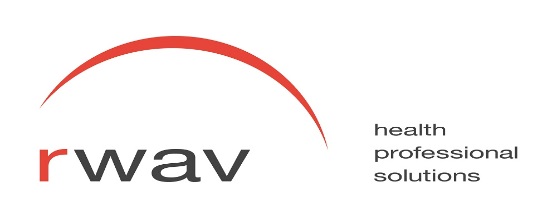 VicOutreach Indigenous Ear and Eye Surgery ProgramAboriginal Community Controlled Health Organisation Application form for patient appointment/sThe Rural Workforce Agency Victoria (RWAV) is the Victorian fundholder for the Australian Government’s Ear and Eye Surgical Support Service (EESSS).  In Victoria, this program is known as the VicOutreach Indigenous Ear and Eye Surgery Program (EESP).The aim of the EESP is to increase access to surgery for Indigenous Australians with diagnosed eye and ear conditions and who have been placed on a waiting list for surgery. Services are prioritised to people living in rural and remote locations.Providing timely treatment for eye and ear conditions will improve health outcomes for Indigenous Australians, with flow on effects to educational and employment outcomes.  In the case of ear conditions, services will be limited to those for children and youth (0-21years).RWAV will coordinate the Indigenous EESP with existing outreach services, as a priority, to ensure that where early detection and screening programs are identifying specialist referrals, the EESP can support the Aboriginal Community Controlled Health Service (ACCHS) in linking patients to a service for specialist consultation and treatment.  Under the EESP, RWAV cannot duplicate other funding support where payments are made through the Care Coordination and Supplementary Services Program (CCSS) and/or the Victorian Patient Transport Assistance Scheme (VPTAS).The EESP service model will require RWAV to provide support to ACCHSs to ensure the referral pathway is well coordinated and to promote a principle of sustainability throughout the program.  An application is required for all services seeking VicOutreach EESP funding. Any application must be submitted to RWAV by the ACCHS.Funding under the EESP can support:Patient and (one) Carer travel, accommodation, meals and out of pocket expenses for ear and eye specialist consultations and surgery.Hosting and service coordination by the relevant ACCHS.Application requirementsThis application form comprises the following parts, which must all be completed:Business and contact detailsService modelVisit detailsCompleting the application formTo complete an EESP application form:Either print the application form to complete, or type directly into the Word document.Ensure you have completed all parts of the application form for each proposed service. Incomplete applications will not be considered.Submit the form and any accompanying paperwork (as requested in the application form) to RWAV. Applications can be posted, emailed or faxed to:Next stepsApplications for proposed services funded through VicOutreach EESP will be assessed and prioritised by RWAV according to the following assessment criteria.Service responds to VicOutreach EESP priorities.Increases access to health professionals for local and regional Indigenous residents.Value for money. Proposals may be required to be approved by the Australian Government Department of Health. Applicants will be notified in writing of the outcome of proposals as soon as RWAV receives confirmation. PLEASE NOTE: In order to process your proposal, RWAV requires all information requested in this form to be provided.Procedures relating to privacy are set out in a policy statement that can be obtained from the RWAV website: www.rwav.com.au. 
If you have any concerns or would like to verify information held about you, please contact the RWAV Privacy Officer.Appendix AVic Outreach Ear and Eye Surgery Program (EESP)ACCHO / Patient Application - Administration ProcessWhat RWAV can support under EESP funding:Patient and one Carer travel, accommodation and meals (ATO prescribed rates)ACCHO clinical driver costs (including travel costs and backfill – prescribed rates)Costs of surgical appointments (up to $500)ACCHO service coordination fee for each appointment kept ($250.00)Appendix BVicOutreach Indigenous Ear and Eye Surgery ProgramPatient Consent FormPost:Email (application as attachment):Fax:Rural Workforce Agency VictoriaLevel 6, Tower 4, 
World Trade Centre
18–38 Siddeley Street
Melbourne VIC 3005 eesss@rwav.com.au03 9820 0401BUSINESS AND CONTACT DETAILS							BUSINESS AND CONTACT DETAILS							BUSINESS AND CONTACT DETAILS							BUSINESS AND CONTACT DETAILS							Full legal trading name of the organisation / business This is the Aboriginal Community Controlled Health Organisation that will hold the Service Provider Agreement with RWAVFull legal trading name of the organisation / business This is the Aboriginal Community Controlled Health Organisation that will hold the Service Provider Agreement with RWAVFull legal trading name of the organisation / business This is the Aboriginal Community Controlled Health Organisation that will hold the Service Provider Agreement with RWAVFull legal trading name of the organisation / business This is the Aboriginal Community Controlled Health Organisation that will hold the Service Provider Agreement with RWAVOrganisation legal name:Trading as (if applicable):ABN:GST registered:    Yes     NoPhone:Fax: 	     	Fax: 	     	Email:Physical address:Postal address:Authorised representative of the organisationThis is the representative responsible for signing the Service Provider Agreement with RWAV (e.g. Director or CEO)Authorised representative of the organisationThis is the representative responsible for signing the Service Provider Agreement with RWAV (e.g. Director or CEO)Authorised representative of the organisationThis is the representative responsible for signing the Service Provider Agreement with RWAV (e.g. Director or CEO)Authorised representative of the organisationThis is the representative responsible for signing the Service Provider Agreement with RWAV (e.g. Director or CEO)First name:Surname:	      Surname:	      Title:Position:	     Position:	     Phone:Fax: 	     Fax: 	     Email:Contact personThis is the person who will provide RWAV with activity reports and invoices. These must come from the organisation with which RWAV has the Service Provider AgreementContact personThis is the person who will provide RWAV with activity reports and invoices. These must come from the organisation with which RWAV has the Service Provider AgreementContact personThis is the person who will provide RWAV with activity reports and invoices. These must come from the organisation with which RWAV has the Service Provider AgreementContact personThis is the person who will provide RWAV with activity reports and invoices. These must come from the organisation with which RWAV has the Service Provider Agreement As above As above As above As aboveFirst name:Surname:	      Surname:	      Title:Position:	     Position:	     Phone:Fax: 	     Fax: 	     Email:Consent and confidentialityConsent and confidentialityInformation provided in this service application form will be used to assess applications for funding and/or support from VicOutreach EESP and to undertake RWAV’s duties in the administration of VicOutreach EESP.  Information provided will be disclosed to the Australian Government Department of Health, the Victorian Advisory Forum and other individuals, agencies or organisations (e.g. local health providers) as required by law or as deemed necessary by RWAV to fulfil its obligations in the administration of VicOutreach EESP.By completing this form and selecting the box below, you are indicating your permission for RWAV to use the information provided as described above.Information provided in this service application form will be used to assess applications for funding and/or support from VicOutreach EESP and to undertake RWAV’s duties in the administration of VicOutreach EESP.  Information provided will be disclosed to the Australian Government Department of Health, the Victorian Advisory Forum and other individuals, agencies or organisations (e.g. local health providers) as required by law or as deemed necessary by RWAV to fulfil its obligations in the administration of VicOutreach EESP.By completing this form and selecting the box below, you are indicating your permission for RWAV to use the information provided as described above.  	I have read the above and give consent for the information provided to be used in accordance with these terms.  	I have read the above and give consent for the information provided to be used in accordance with these terms.Name: 	     Position:	      Organisation: 	     Date: 	      SERVICE MODEL							SERVICE MODEL							SERVICE MODEL							SERVICE MODEL							SERVICE MODEL							SERVICE MODEL							SERVICE MODEL							SERVICE MODEL							SERVICE MODEL							SERVICE MODEL							SERVICE MODEL							Proposed service priority  for the identified patientProposed service priority  for the identified patientProposed service priority  for the identified patientProposed service priority  for the identified patientProposed service priority  for the identified patientProposed service priority  for the identified patientProposed service priority  for the identified patientProposed service priority  for the identified patientProposed service priority  for the identified patientProposed service priority  for the identified patientProposed service priority  for the identified patientEar Specialist (ENT) AppointmentEar Specialist (ENT) AppointmentEar Specialist (ENT) AppointmentEye Specialist (Ophthalmologist) Appointment Eye Specialist (Ophthalmologist) Appointment Eye Specialist (Ophthalmologist) Appointment Eye Specialist (Ophthalmologist) Appointment Eye Specialist (Ophthalmologist) Appointment Eye Specialist (Ophthalmologist) Appointment Patient Name / Identifier Number (any collated data under EESP will be de-identified):If the patient name has been supplied, have they signed a consent form (see Appendix B):  Yes                                                                                             NoPatient Name / Identifier Number (any collated data under EESP will be de-identified):If the patient name has been supplied, have they signed a consent form (see Appendix B):  Yes                                                                                             NoPatient Name / Identifier Number (any collated data under EESP will be de-identified):If the patient name has been supplied, have they signed a consent form (see Appendix B):  Yes                                                                                             NoPatient Name / Identifier Number (any collated data under EESP will be de-identified):If the patient name has been supplied, have they signed a consent form (see Appendix B):  Yes                                                                                             NoPatient Name / Identifier Number (any collated data under EESP will be de-identified):If the patient name has been supplied, have they signed a consent form (see Appendix B):  Yes                                                                                             NoPatient Name / Identifier Number (any collated data under EESP will be de-identified):If the patient name has been supplied, have they signed a consent form (see Appendix B):  Yes                                                                                             NoPatient Name / Identifier Number (any collated data under EESP will be de-identified):If the patient name has been supplied, have they signed a consent form (see Appendix B):  Yes                                                                                             NoPatient Name / Identifier Number (any collated data under EESP will be de-identified):If the patient name has been supplied, have they signed a consent form (see Appendix B):  Yes                                                                                             NoPatient Name / Identifier Number (any collated data under EESP will be de-identified):If the patient name has been supplied, have they signed a consent form (see Appendix B):  Yes                                                                                             NoPatient Name / Identifier Number (any collated data under EESP will be de-identified):If the patient name has been supplied, have they signed a consent form (see Appendix B):  Yes                                                                                             NoPatient Name / Identifier Number (any collated data under EESP will be de-identified):If the patient name has been supplied, have they signed a consent form (see Appendix B):  Yes                                                                                             NoWho will provide the service?If the health professionals are not yet recruited, please list the specialty/discipline required and note that they are not yet recruited/identified.Who will provide the service?If the health professionals are not yet recruited, please list the specialty/discipline required and note that they are not yet recruited/identified.Who will provide the service?If the health professionals are not yet recruited, please list the specialty/discipline required and note that they are not yet recruited/identified.Who will provide the service?If the health professionals are not yet recruited, please list the specialty/discipline required and note that they are not yet recruited/identified.Who will provide the service?If the health professionals are not yet recruited, please list the specialty/discipline required and note that they are not yet recruited/identified.Who will provide the service?If the health professionals are not yet recruited, please list the specialty/discipline required and note that they are not yet recruited/identified.Who will provide the service?If the health professionals are not yet recruited, please list the specialty/discipline required and note that they are not yet recruited/identified.Who will provide the service?If the health professionals are not yet recruited, please list the specialty/discipline required and note that they are not yet recruited/identified.Who will provide the service?If the health professionals are not yet recruited, please list the specialty/discipline required and note that they are not yet recruited/identified.Who will provide the service?If the health professionals are not yet recruited, please list the specialty/discipline required and note that they are not yet recruited/identified.Who will provide the service?If the health professionals are not yet recruited, please list the specialty/discipline required and note that they are not yet recruited/identified.Specialist name(s) for appointmentSpecialist name(s) for appointmentSpecialist name(s) for appointmentSpecialty / disciplineSpecialty / disciplineSpecialty / disciplineWhere will the patient travel from to attend this service 
Where will the patient travel from to attend this service 
Where will the patient travel from to attend this service 
Where will the patient travel to  attend this service 
Where will the patient travel to  attend this service 
Where will the patient travel to  attend this service 
Service descriptionService descriptionService descriptionService descriptionService descriptionService descriptionService descriptionService descriptionService descriptionService descriptionService descriptionType of serviceType of serviceType of service Pre-Operation Consult                  Date:       Surgery                                            Date:       Post-Operation Consult                Date:       Other                                               Date:       Pre-Operation Consult                  Date:       Surgery                                            Date:       Post-Operation Consult                Date:       Other                                               Date:       Pre-Operation Consult                  Date:       Surgery                                            Date:       Post-Operation Consult                Date:       Other                                               Date:       Pre-Operation Consult                  Date:       Surgery                                            Date:       Post-Operation Consult                Date:       Other                                               Date:       Pre-Operation Consult                  Date:       Surgery                                            Date:       Post-Operation Consult                Date:       Other                                               Date:       Pre-Operation Consult                  Date:       Surgery                                            Date:       Post-Operation Consult                Date:       Other                                               Date:       Pre-Operation Consult                  Date:       Surgery                                            Date:       Post-Operation Consult                Date:       Other                                               Date:       Pre-Operation Consult                  Date:       Surgery                                            Date:       Post-Operation Consult                Date:       Other                                               Date:      Description of service:EG How will the patient travel to the appointment?Has the patient been booked for the appointment?  Is there any other information including any other out of pocket expenses that RWAV needs to be aware of?Description of service:EG How will the patient travel to the appointment?Has the patient been booked for the appointment?  Is there any other information including any other out of pocket expenses that RWAV needs to be aware of?Description of service:EG How will the patient travel to the appointment?Has the patient been booked for the appointment?  Is there any other information including any other out of pocket expenses that RWAV needs to be aware of?VISIT DETAILS							VISIT DETAILS							VISIT DETAILS							VISIT DETAILS							VISIT DETAILS							VISIT DETAILS							VISIT DETAILS							VISIT DETAILS							VISIT DETAILS							VISIT DETAILS							VISIT DETAILS							Is the patient of Aboriginal or Torres Strait Islander descent?Is the patient of Aboriginal or Torres Strait Islander descent?Is the patient of Aboriginal or Torres Strait Islander descent? Yes Yes Yes No No No No NoWill the patient be accompanied by a Carer?Will the patient be accompanied by a Carer?Will the patient be accompanied by a Carer? Yes Yes Yes No No No No NoTravel typeHow will the patient travel to the appointment?Travel typeHow will the patient travel to the appointment?Travel typeHow will the patient travel to the appointment? ACCHS Clinical Driver  ACCHS Clinical Driver  ACCHS Clinical Driver  Commercial flight  Commercial flight  Patient or Carer’s Own Car Patient or Carer’s Own Car Patient or Carer’s Own CarTravel typeHow will the patient travel to the appointment?Travel typeHow will the patient travel to the appointment?Travel typeHow will the patient travel to the appointment? Hire car Hire car Hire car Taxi TaxiOther:      Other:      Other:      Travel typeHow will the patient travel to the appointment?Travel typeHow will the patient travel to the appointment?Travel typeHow will the patient travel to the appointment?Further details (as required):      Further details (as required):      Further details (as required):      Further details (as required):      Further details (as required):      Further details (as required):      Further details (as required):      Further details (as required):      Visit lengthHow long will the patient stay at the location of the appointment? Visit lengthHow long will the patient stay at the location of the appointment? Visit lengthHow long will the patient stay at the location of the appointment? Number of days spent in the appointment location:      Number of days spent in the appointment location:      Number of days spent in the appointment location:      Number of days spent in the appointment location:      Number of nights for which accommodation is required for the appointment visit: Number of nights for which accommodation is required for the appointment visit: Number of nights for which accommodation is required for the appointment visit: Number of nights for which accommodation is required for the appointment visit: Is there a cost for the specialist appointment? Is there a cost for the specialist appointment? Is there a cost for the specialist appointment?  Yes No Not sure Yes No Not sure Yes No Not sure Yes No Not sure Yes No Not sure Yes No Not sure Yes No Not sure Yes No Not sureIs the applicant receiving funds for this service from another source?Is the applicant receiving funds for this service from another source?Is the applicant receiving funds for this service from another source?Is the applicant receiving funds for this service from another source?Is the applicant receiving funds for this service from another source?Is the applicant receiving funds for this service from another source?Is the applicant receiving funds for this service from another source?Is the applicant receiving funds for this service from another source?Is the applicant receiving funds for this service from another source?Is the applicant receiving funds for this service from another source?Is the applicant receiving funds for this service from another source? No No Yes  – please provide details:        Yes  – please provide details:        Yes  – please provide details:        Yes  – please provide details:        Yes  – please provide details:        Yes  – please provide details:        Yes  – please provide details:        Yes  – please provide details:        Yes  – please provide details:       Are you able to provide the following to RWAV within one month of service delivery:Are you able to provide the following to RWAV within one month of service delivery:Are you able to provide the following to RWAV within one month of service delivery:Are you able to provide the following to RWAV within one month of service delivery:Are you able to provide the following to RWAV within one month of service delivery:Are you able to provide the following to RWAV within one month of service delivery:Are you able to provide the following to RWAV within one month of service delivery:Are you able to provide the following to RWAV within one month of service delivery:Are you able to provide the following to RWAV within one month of service delivery:Are you able to provide the following to RWAV within one month of service delivery:Are you able to provide the following to RWAV within one month of service delivery:An invoice to ensure reimbursement of costs?An invoice to ensure reimbursement of costs?An invoice to ensure reimbursement of costs?An invoice to ensure reimbursement of costs?An invoice to ensure reimbursement of costs?An invoice to ensure reimbursement of costs?An invoice to ensure reimbursement of costs?An invoice to ensure reimbursement of costs?An invoice to ensure reimbursement of costs? Yes     NoA service report detailing outcome?A service report detailing outcome?A service report detailing outcome?A service report detailing outcome?A service report detailing outcome?A service report detailing outcome?A service report detailing outcome?A service report detailing outcome?A service report detailing outcome? Yes     No